Carlos Durana, Ph.D., M.Ac.INTAKE FORM - I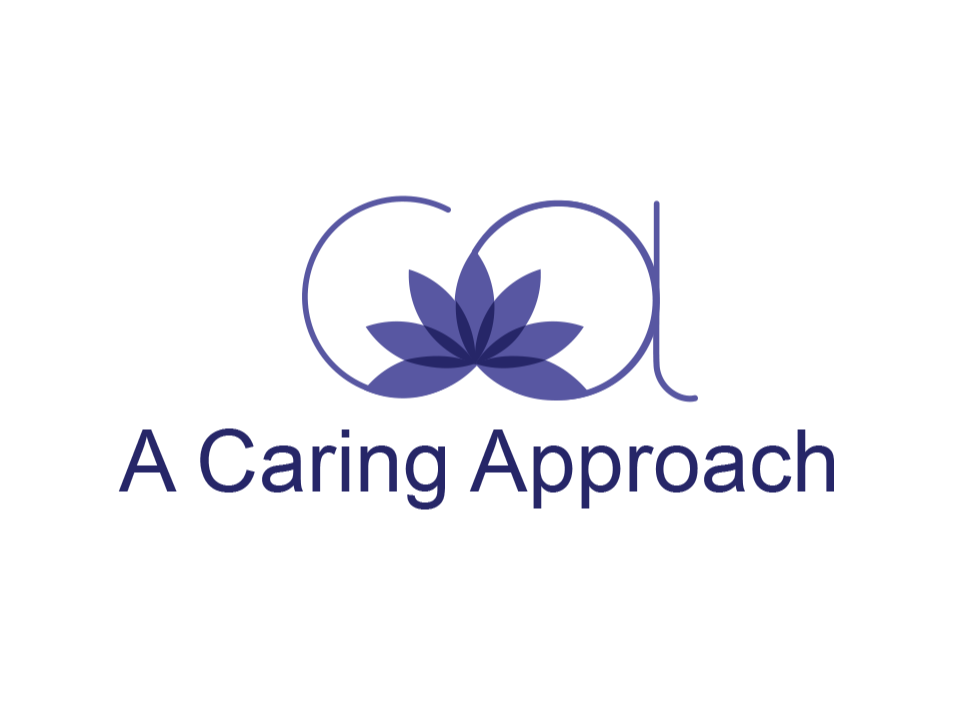 Formulario de Admisión de Paciente Nuevo (Por favor escriba claramente)  Fecha ___Nombre___________________________________   Teléfono de Casa ______________Dirección__________________________________   Celular ______________________Ciudad____________ Estado ___ Código Postal ______ Teléfono de Trabajo _________Dirección de Correo Electrónico_____________________________________________Ocupación ____________________ Email_____________________________________Fecha de Nacimiento __/__/____Edad__ Sexo ____Altura ____________ Peso __________  Referido por __________________________ En caso de emergencia notificar a____________________________________________Vínculo _____________________Teléfono de Casa ____________ Teléfono Trabajo____________ Celular__________Doctor _____________________________ Teléfono del Doctor _________________Dirección _____________________________________________________________	    Calle		                         Ciudad                 Estado    Código PostalMotivo de la visita de hoy?  _________________________________________________________________________________________________________________________________________________________________________________________________________________________________________________________________________________________________________________________________________________________________________________________________________________________Por cuánto tiempo ha tenido esta condición? _________ La ha sufrido en el pasado? ____De responder “si”, mencione cuándo __________________________________________Qué la hace mejorar? _____________________________________________________Qué la empeora?  _____________________________________________________Su condición está…   empeorando___ mejorando___ es constante___ va y viene___De aplicar, circula un número para indicar tu nivel de dificultad.   		Mínimo = 1 2 3 4 5 6 7 8 9 10 = ExtremoSi tienes un diagnóstico, cuál es? ___________________________________________Médico que lo diagnosticó __________________________________  Hay otros profesionales de la salud tratando esta condición?    S / N _____Estás bajo el cuidado de otro médico por otros problemas?  (Mencionar problema y médico) _______________________________________________________________________________________________________________________________________Qué tipo de tratamientos has probado?  ______________________________________________________________________________________________________________Qué estaba ocurriendo en tu vida cuando comenzaron tus dificultades?  ______________________________________________________________________________________Por favor, describe cualquier evento(s) importante(s) que estaba ocurriendo en tu vida en ese momento o que haya ocurrido después y que contribuyó a tus dificultades__________________________________________________________________________________Por favor, lista todos los medicamentos, hormonas, laxantes, hierbas, homeopáticos y suplementos vitamínicos que estás tomando y por cuál motivo. _____________________________________________________________________________________________________________________________________________________________________Por favor, menciona alergias a cualquier medicamento ___________________________________________________________________________________________________Historia MédicaFecha de tu último examen físico _________  Quién lo realizó? __________________Cirugías y fechas  _________________________________________________________________________________________________________________________________________________________________________________________________________Accidentes, hospitalizaciones y traumas significantes con sus respectivas fechas:  ______________________________________________________________________________________________________________________________________________________Tienes o has tenido (circula y menciona el año):Alguna vez has tomado corticoesteroides suprarrenales (cortisona, prednisona, etc.)? S/N______  Por cuánto tiempo ______________________________Cuántos tratamientos con antibióticos has tenido?    ________Tienes empastes plateados de amalgama? ________Historia inusual de Partos (parto prolongado, forceps, Cesárea, etc.)?  _______________Lista accidentes/cirugías y lugar de las cicatrices  _______________________________________________________________________________________________________Qué vacunas te han colocado?    Tétano (lockjaw) ___  Viruela ___  Diftéria ___         Poliomelitis ___  Pertussis (tos ferina) ___  Rubéola (Sarampión) ___           Gripe ___  Otra ___________Qué vacunas te han colocado en el último año?  ________________________________Has viajado fuera del país. Dónde? __________________________________***  Por favor circula todas las que aplican y menciona el año en que ocurrieron ***Historia Médica FamiliarMusculoesquelética     El problema mejora con presión     ___  calor ___  frio___  otro __________________     El problema se agrava con presión ___  calor ___  frio___  otro ________________GastrointestinalCon qué frecuencia vas al baño?  ____________CardiovascularPiel y CabellosAlgún área adormecida?  _____   Dónde?______________________________________Ojos/VisiónSueñoCuántas horas duermes en un período de 24 horas? _______________Urinario and Genital    Con qué frecuencia orinas en 24 horas?  ____  Cuántas veces despiertas para orinar durante la noche?  ___    Algún otro problema con tu sistema urinario? ______________________________________Embarazos y Ginecología  Algún otro problema de embarazo o ginecológico? ____________________________________Fecha de la última citología _____________RespiratorioCabeza, Oídos, Nariz, Boca, Garganta y NeurológicoGeneralEmocional Alguna vez has sufrido abuso emocional, físico o sexual? _______________________Alguna vez has sido tratado por problemas emocionales? ________________________Has tenido recientemente alguna experiencia inusualmente estresante (divorcio, muerte de algún ser querido, bancarrota, desempleo, enfermedad, daño o lesión, etc.)?  Describir.________________________________________________________________________________________________________________________________________________________________________________________________________________________Existe un estrés constante en tu vida, en el trabajo, con tu familia, etc. _______________________________________________________________________________________________________________________________________________________________Algún otro problema emocional? _____________________________________________________________________________________________________________________________________________________________________________________________EmocionesRabia/Frustración. Puedes expresar tu rabia? Estás a menudo al borde y te enojas fácilmente, o eres más del tipo de persona que tiene dificultad para expresar sus sentimientos de rabia. Describir brevemente________________________________Alegría. Te ríes con frecuencia durante momentos inapropiados o te ríes muy frecuentemente. O tiendes a tener dificultad expresando alegría y risas. Describir brevemente_________________________________________________________Comprensión. Tiendes a buscar la comprensión de otros cuando enfrentas algún problema o dolor, o eres incapaz de aceptar la comprensión de los otros. Tiendes a ser demasiado compasivo o comprensivo con los demás, o es lo contrario. Describir brevemente___________________________________________________________Duelo/Pérdida. Puedes llorar, tienes dificultad para llorar independientemente de la situación, o lloras por cosas simples. Vives tu duelo o sentimiento de pérdida con facilidad, o es difícil. Describir brevemente_________________________________________________________________________________________________________Miedo. Te asustas con facilidad, o rara vez sientes miedo. Describir brevemente____________________________________________________________________________Familia / RelacionesEl día en que naciste (salud, dificultades, estrés y expectativas familiares)_____________________________________________________________________________________________Dificultades o factores estresantes durante la infancia/adolescencia (describir)______________Amistades (vida social). Se te hace fácil hacer amigos y conservarlos, o se te hace difícil Describir____________________________________________________________________Relación actual con tus padres y hermanos (describir) _________________________________Horarios / Hábitos / InteresesHorarios para dormir y calidad del sueño (describir)__________________________________Nutrición y alimentación, regularidad y hábitos, por ejemplo, comes siempre con prisa o te tomas tu tiempo para comer y disfrutar tus comidas (describir)__________________________Vida laboral (satisfacción, metas, estrés, etc.) Describe._______________________________Vida Sexual (placer, frecuencia, dificultades, etc.). Describe___________________________Intereses Intelectuales (describir)_________________________________________________Ejercicios/auto-cuidado (describir)________________________________________________Qué es lo que más disfruto (describir)______________________________________________Espiritualidad/religión (objetivo en la vida o misión en la vida, metas, satisfacción, etc.) Describe.____________________________________________________________________Cómo me veo a mi mismo (capacidad de amar, autoestima, firmeza, poder, etc.) Fortalezas y limitaciones. Describe__________________________________________________________Expectativas con respecto al TratamientoEn pocas palabras, en que crees que consiste este tratamiento ___________________________Cuánto tiempo crees que debe durar_______________________________________________Cómo crees que el profesional debe interactuar con sus clientes. Cuáles son las cualidades ideales que él o ella debe tener ___________________________________________________Cuáles son tus expectativas y lo que esperas al venir aquí ______________________________Puedes explicar esto en términos de cambios específicos de comportamientos. Por ejemplo, “Quiero dejar de hacer….”, o “Quiero comenzar a hacer….”____________________________Cómo sabrás que estos cambios han ocurrido _______________________________________Cuál es tu perspectiva de lo que necesitaría pasar para que estos cambios ocurran. Qué obstáculos pueden haber____________________________________________________________________________________________________________________________________Qué reacciones importantes crees que estos cambios causarán en otros ___________________________________________________________________________________________________________________________________________________________________________4915 St. Elmo Ave., Suite 504 - Room 7CBethesda, MD 20814301-654-08002265 Cedar Cove CourtReston, VA 20191703-408-4965703-620-0420 (FAX)SIDA, CRS o VIHFiebre ReumáticaCáncerDislexiaEnfermedad de tiroidesHepatitisIDADHDHemofiliaProblemas del hígadoEnfermedades Sexualmente TransmitidasProblemas de riñón o vejigaÚlceraEpilepsiaPolioDepresiónCálculos BiliaresFiebre EscarlataAnsiedad Pérdida de peso repentinaNeuralgiaEnfisemaTransfusiones de sangreHemorroidesNeumoníaMononucleosisMalariaEczemaArtritisIctericiaUrticaria/ErupciónPresión arterial altaRubéolaBronquitisColesterol altoPancreatitisDiverticulosisProblemas cardíacosTuberculosisAlcoholismoAnemiaEnfermedad del hígadoAlergiaDiabetesEstómago/úlcerasArtritisEpilepsiaEnfermedad PulmonarGotaEnfermedad cardíacaProblemas PsicológicosAsmaGlaucomaDerrame CerebralCáncer/tumoresPresión altaEnfermedades GenéticasEnfermedad coronariaEnfermedad del riñónRigidez/dolor de cuelloDolor/rigidez Espalda mediaCalambres pierna o pantorrillaDolor del OmoplatoDolor/rigidez Espalda bajaDolor/rigidez del TobilloDolor/rigidez de articulación del hombroDolor/rigidez de SacroilíacaTobillos débilesDolor/rigidez brazo superiorDolor/rigidez de CaderaEntumecimiento y hormigueo en los piesDolor/rigidez en el CodoDolor en la pierna o musloDolor/rigidez Pié o dedosDolor/rigidez en la MuñecaDolor de pantorrillaEspasmo muscularDolor/rigidez Mano o DedosPiernas débilesDebilidad MuscularEntumecimiento y hormigueo en las manosDolor/rigidez de RodillasParálisisDolor/rigidez Espalda superiorRodillas débilesRigidez generalizadaEstreñimientoSangre en las hecesAcidez estomacalHeces durasHeces negrasDolor/calambres abdomen inferiorMovimientos intestinales incompletosHemorroidesDolor/calambres abdomen superiorUso frecuente laxantesColitisIndigestiónDiarreaDiverticulitisRuidos en el estómagoHeces blandasParásitosMal alientoMovimientos intestinales erráticosDistensión AbdominalApetito excesivoHeces fétidasGases (flatulencia)Poco apetitoAlimentos no digeridos en las hecesMoco en las hecesSed excesiva HinchadoHernia HiatalNáuseaEructaciónÚlceraVómitosIncremento/pérdida de    más de 10 librasDificultad para tragarPresión AltaEnfermedad coronariaEdemaPresión BajaColesterol AltoHinchazón de las manosDesmayosDerrame CerebralHinchazón de los piesArritmia cardíacaCoágulo sanguíneoManos fríasProblemas válvulas cardíacasFlebitisPies fríosLatido cardíaco rápido/palpitacionesCalambres en las piernasPalmas manos calientesAtaques de VértigoVenas VaricosasPies o suelas calientesDificultad RespiratoriaMoretones con facilidadGeneralmente con mucho calorAngina o dolor de pechoAnemiaGeneralmente con mucho frioErupciones/SalpullidosHerpes Zoster (shingles)Pies húmedosUrticariaFurúnculosPalmas húmedasPicor Granos de acnéHongos en la pielArdor en la pielÚlceras o heridasHongos bajo las uñasEczemaLunares recientesUñas frágiles o quebradizasPsoriasisCambios recientes en lunaresCaída del cabelloMoretones fácilmenteVerrugasCaspaSangra fácilmentePiel SecaMiopíaCeguera NocturnaOjos acuososHipermetropía (Presbicia)Sensibilidad a la luzOjos irritadosAstigmatismoVisión borrosaOjos enrojecidosGlaucomaManchas flotantesConjuntivitisCataratasPresión detrás de los ojosUsas lentes o contactosVisión de auraDolor en los ojosCegueraVisión dobleOjos resecosInfecciones en los ojosDificultad para dormirse, conectadoDespiertas durante la noche-mente vacía, ojos abiertosDificultad para despertar en la mañanaSueño superficialDespiertas durante la noche-pensando Duerme con manta eléctricaAlteración del sueñoNecesita tomar siestasDuerme muy pocoPesadillas Duerme demasiadoDuerme en cama de aguaSomnoliento (a) en la tardeRonquidoDespiertas cansado (a)Cantidad escasa o pequeña de orinaEl flujo no para rápidamenteDolor en los genitalesOrina oscuraGoteoDolor durante el coitoOlor fuerte en la orinaMoja la camaBaja energía sexualOrina turbiaDolor o ardor al orinarExcesiva energía sexualCantidad abundante o grande de orinaDolor en el área de la vejigaNo puede alcanzar OrgasmosOrina claraSangre en la orinaProblemas de PróstataIncapaz de retener la orinaInfección de vejigaConteo bajo de espermaUrgencia para orinarInfección renalEyaculación durante el sueñoOrina con frecuenciaCálculos en los riñonesEyaculación precozDificultad para orinarBultos en los testículosNo puede mantener erecciónFlujo de orina disminuidoTestículos dolorososNúmero de embarazos Poco flujoFibromas uterinosNúmero de partosSangre de color claro/pálido Quiste en OvariosPartos prematurosPeríodos dolorososQuiste o Nódulos en las mamasAbortos espontáneosEndometriosisEnfermedad pélvica inflamatoriaAbortosCalambres antes de comenzar el períodoActualmente tiene un DIUPartos difícilesCalambres después de comenzar el períodoHa tenido un DIUCesáreasDolor de espalda con el períodoUso actual de Pastillas anticonceptivasEdad de tus hijosManchas entre períodosUso previo de Pastillas anticonceptivasEdad a la primera menstruaciónPeríodos irregularesOtro método anticonceptivo ____________________Primer día de última menstruaciónIrritabilidad PremenstrualNo puede mantener un embarazoDuración del flujoSensibilidad emocional Premenstrual Tratando de embarazarmeDuración del cicloTensión Premenstrual en las mamasInfertilidadEdad de la MenopausiaDistensión abdominal EmbarazadaEdad cuando menstruaste por última vezPremenstrualNáuseas matutinasHisterectomía   Razón: Retención de líquidos Premenstrual LactandoOoforectomía   Razón:Dolor de cabeza PremenstrualCoágulos:  Morado oscuro  Marrón oscuro  RojoNo he comenzado a menstruarEstreñimiento/Diarrea PremenstrualFlujo vaginal:  Inodoro  Olor fuerte y pardusco  Blanco/parecido al queso  Espumoso y abundante  PicazónFlujo irregularSofocosFlujo fuerteCitología anormalTos crónicaFlema amarillentaJadeoTos secaFlema con sangreAsma, más difícil para exhalarTos ruidosa y constipadaBronquitisAsma, más difícil para InhalarTos sueltaNeumoníaAsma, peor al exhalarFlema gruesa, pegajosaDolor al respirar profundoRefriados de pecho frecuentesFlema acuosaDificultad respiratoriaFlema clara y blancaEnfisemaResfriados frecuentesCambios en la escrituraBoca secaSinusitisDolor de cabezaSaliva o babeo en excesoDolor facialMigrañasMal sabor en la bocaQuijada tensa o crujidos (TMJ)Congestión de oídosCambios en el gustoRechinar los dientesDolor de oídosHeridas en la lenguaCaries frecuentesZumbido en los oídosHeridas en la boca (aftas)Problemas de encíasDificultad para oírHeridas en los labios (ampolla febril)Sangrado de encíasMareosDificultad para tragarPrótesis dentalSorderaNódulo o fisura en la gargantaMareos o pérdida del balanceCongestión nasalDolor de gargantaContusiónSecreción nasalNódulos linfáticos hinchadosTembloresSangrados nasalesAmigdalitisConvulsionesEstornudosFaringitisDebilidad AlergiasAdormecimiento Disminución del sentido del olfatoSimple ResfriadoIctericiaPérdida de peso recienteGripe Inflamación de las axilas y las inglesAumento reciente de pesoFiebre recurrenteAnemiaCon frecuencia sediento EscalofríosFatigado siempreRaramente sedientoSudores nocturnosSe fatiga fácilmenteUso de alcoholTranspira fácilmente con o sin esfuerzoCaída repentina de energíaFumaRaramente transpiraDrogas fuertes o recreativasDepresión Cambios de humorLlanto frecuenteSentimientos suicidasEpisodios maníacosAnsiedad o miedoRabia o irritación frecuentesObsesivo o CompulsivoIndecisiónTendencia a reprimir emocionesTristeza o lutoDificultad para manejar el stressSoledadPierde el temperamento fácilmenteDificultad para RelajarseSueños o pensamientos aterradoresFalta de concentración o memoriaTimidez o sensibilidadDificultad para el sexoPreocupación excesivaDesea ayuda psiquiátrica